Established under the Gujarat Private Universities Amendment Act 2011 and recognized under section 22 and 2(f) of UGC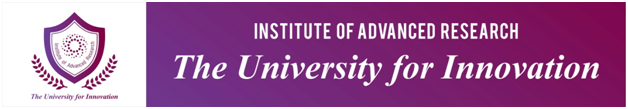 Application Letter       From:											Date:IAR Reg. No / Enquiry No.: ……………………………Name: ………………………………………………Mobile No.………………………Program: …………………………         Specialization:………………………………..Batch year: …………………………Current Semester: ………………To:Subject: …………………………………………………………………………………………………....Respected Madam/ Sir,	…………………………………………………………………………………………………………………………………………………………………………………………………………………………………………………………………………………………………………………………………………………………………………………………………………………………………………………………………………………………………………………………………………………………………………………………………………………………………………………………………………………………………………………………………………………………………………………………………………………………………………………………………………………………………………………………………………………………………Yours Faithfully,Signature of Student		